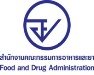 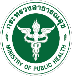 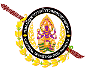 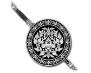 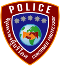 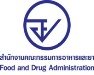 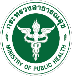 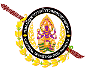 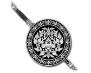 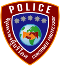 ตำรวจสอบสวนกลางร่วม อย. ทลายแหล่งผลิต ขายชุดตรวจโควิด-19 ปลอม     หลายยี่ห้อ มูลค่าของกลางกว่า 2,000,000 บาทวันที่ 11 สิงหาคม 2565 กองบัญชาการตำรวจสอบสวนกลาง โดย พล.ต.ท.จิรภพ ภูริเดช ผบช.ก.,  พล.ต.ต.ณัฐศักดิ์ เชาวนาศัย รอง ผบช.ก., พล.ต.ต.อนันต์ นานาสมบัติ ผบก.ปคบ., พ.ต.อ.ธรากร  เลิศพรเจริญ รอง ผบก.ปอท. รรท.รอง ผบก.ปคบ., พ.ต.อ.เนติ วงษ์กุหลาบ ผกก.4 บก.ปคบ., สำนักงานคณะกรรมการอาหารและยา โดย นพ.ไพศาล ดั่นคุ้ม เลขาธิการคณะกรรมการอาหารและยา  ร่วมกันแถลงผลการปฏิบัติงานกรณีตรวจค้นชุดตรวจโควิด-19 ปลอม หลายยี่ห้อ มูลค่ากว่า 2,000,000 บาทสืบเนื่องจากเจ้าหน้าที่ตำรวจกองกำกับการ 4 กองบังคับการปราบปรามการกระทำความผิดเกี่ยวกับการคุ้มครองผู้บริโภค ได้รับเรื่องร้องเรียนจากผู้บริโภคจำนวนมากว่าซื้อชุดตรวจ ATK ผ่านแพลตฟอร์มออนไลน์แล้วมีลักษณะต่างจากที่ซื้อจากร้านขายยาหรือร้านขายอุปกรณ์ทางการแพทย์ทั่วไป โดยผู้แทนจำหน่ายชุดตรวจ ATK หลายราย ได้ยืนยันว่ามีลักษณะต่างจากชุดตรวจ ATK  ที่ได้รับอนุญาตให้นำเข้ามา
ขายจริง เจ้าหน้าที่ตำรวจ กก.4 จึงทำการตรวจสอบพบว่ามีการลักลอบผลิตเครื่องมือแพทย์ ประเภทชุดตรวจ ATK ปลอม เพื่อหลอกขายให้แก่ประชาชนทั่วไปผ่านแพลตฟอร์มออนไลน์เป็นจำนวนมาก จากนั้นจึงทำการสืบสวนจนทราบถึงแหล่งผลิตและจัดเก็บผลิตภัณฑ์ดังกล่าว โดยผู้ผลิตลักลอบนำเข้าอุปกรณ์ตรวจโควิด-19 แยกชิ้นส่วน  (ตลับตรวจโควิด, น้ำยาตรวจโควิด, ไม้แยงจมูก, หลอดหยด, หลอดเก็บตัวอย่าง และกระดาษเก็บตัวอย่างน้ำลาย) มาจากประเทศจีน จากนั้นได้สั่งกล่องบรรจุภัณฑ์และคู่มือภาษาไทยโดยเลียนแบบ
ชุดตรวจ ATK ยี่ห้อที่ได้รับความนิยมในท้องตลาด แล้วนำมาบรรจุลงกล่องบรรจุภัณฑ์ เป็นชุดตรวจ ATK สำเร็จรูปปลอมเพื่อจำหน่ายให้แก่ประชาชนทั่วไป ต่อมาในวันที่ 9 สิงหาคม 2565 เจ้าหน้าที่จึงได้รวบรวมพยานหลักฐานเพื่อขออนุมัติหมายค้นจากศาลจังหวัดนครปฐม และศาลจังหวัดนนทบุรี และร่วมกับเจ้าหน้าที่ อย. เข้าทำการตรวจค้นพื้นที่เป้าหมายซึ่งเป็นสถานที่ผลิตและจัดเก็บชุดตรวจ  ATK ปลอม จำนวน 2 จุด ดังนี้จุดที่ 1 อาคารพาณิชย์แห่งหนึ่งในพื้นที่ ต.นราภิรมย์ อ.บางเลน จ.นครปฐม ซึ่งเป็นสถานที่ผลิตชุดตรวจATK ปลอม ผลการตรวจค้นพบ น.ส.อนุสรา (สงวนนามสกุล) แสดงตนเป็นเจ้าของผลิตภัณฑ์และสถานที่ดังกล่าว, พนักงานในโรงงานดังกล่าวโดยรับว่าตนมีหน้าที่ในการบรรจุอุปกรณ์ตรวจโควิด-19 (ตลับตรวจโควิด, น้ำยาตรวจโควิด, ไม้แยงจมูก, หลอดหยด, หลอดเก็บตัวอย่าง และกระดาษเก็บตัวอย่างน้ำลาย) ลงในกล่อง
แต่ละยี่ห้อที่เป็นที่นิยมในตลาดตามที่นายจ้างสั่ง และพบชุดตรวจ ATK รวมทั้งอุปกรณ์ที่รอบรรจุใส่กล่อง และผลิตภัณฑ์เครื่องมือแพทย์อื่นที่เป็นความผิด จำนวน 14 รายการ ดังนี้1.ชุดตรวจโควิด TESTSEALABS® GICA สุขสบาย  	จำนวน  7,800  กล่อง2.ชุดตรวจโควิด TESTSEALABS® NEX              	จำนวน  140    กล่อง 3.ชุดตรวจโควิด zybio 			         	จำนวน  132    กล่อง4.ตลับตรวจโควิด TESTSEALABS® 		จำนวน  23,950  ชิ้น5.ตลับตรวจโควิด GreenSpring			จำนวน  995	 ชิ้น6.กล่องผลิตภัณฑ์ GreenSpring			จำนวน  12,800  กล่อง 7.กล่องผลิตภัณฑ์ TESTSEALABS® NEX 		  จำนวน  463      กล่อง8.กล่องผลิตภัณฑ์ TESTSEALABS® GICA สุขสบาย  จำนวน  180      กล่อง 9.น้ำยาตรวจโควิด  				  จำนวน  40,000  ชิ้น10.ไม้แยงจมูก					  จำนวน  24,000  ชิ้น11.หลอดหยด					  จำนวน  43,200  ชิ้น12.หลอดเก็บตัวอย่าง				  จำนวน  31,200  ชิ้น	13.กระดาษเก็บตัวอย่างน้ำลาย			  จำนวน  10,200  ชิ้น14.หน้ากากอนามัย HURS			  จำนวน  6,400    กล่องการกระทำดังกล่าวเป็นความผิดตามพระราชบัญญัติเครื่องมือแพทย์ พ.ศ. 2551 และฉบับแก้ไขเพิ่มเติม ดังนี้1. ไม่จดทะเบียนสถานประกอบการผลิต มาตรา 15 ระวางโทษจำคุกไม่เกิน 1 ปี หรือปรับไม่เกิน 100,000 บาท หรือ หรือทั้งจำทั้งปรับ2. ผลิตเครื่องมือแพทย์ปลอม มาตรา 46 (1) ประกอบ ม. 47 (1)(2) ระวางโทษจำคุกไม่เกิน 10 ปี หรือปรับไม่เกิน 1,000,000 บาท หรือทั้งจำทั้งปรับ3. ผลิตหน้ากากอนามัยทางการแพทย์ไม่จดแจ้ง มาตรา 19 ระวางโทษจำคุกไม่เกิน 1 ปี หรือปรับ
ไม่เกิน 1 แสนบาท หรือทั้งจำทั้งปรับ4. ผลิตหน้ากากอนามัยทางการแพทย์ที่ฉลากไม่ถูกต้องตามกฎหมาย มาตรา 44 วรรค 2 ระวางโทษปรับไม่เกิน 50,000 บาทจุดที่ 2 บ้านแห่งหนึ่งในพื้นที่ ต.บางเขน อ.เมืองนนทบุรี จ.นนทบุรี ซึ่งเป็นสถานที่เก็บชุดตรวจ ATK ปลอม เพื่อรอกระจายสินค้า ผลการตรวจค้นพบ น.ส.ปัชญาพร (สงวนนามสกุล) แสดงตนเป็นเจ้าของผลิตภัณฑ์และสถานที่ดังกล่าว และพบใบรับสินค้าชุดตรวจ ATK จากจุดที่ 1 พร้อมทั้งชุดตรวจ ATK ยี่ห้อ  ต่าง ๆ และผลิตภัณฑ์เครื่องมือแพทย์อื่น รวมจำนวน 12 รายการ และผลิตภัณฑ์สมุนไพรจีน 1 รายการ  ดังนี้1.ชุดตรวจโควิด ยี่ห้อ TESTSEALABS® GICA	จำนวน       74 	กล่อง2.ชุดตรวจโควิด ยี่ห้อ TESTSEALABS® NEX	จำนวน       60 	กล่อง3.ชุดตรวจโควิด ยี่ห้อ Green Spring 		จำนวน        5 	กล่อง4.ชุดตรวจโควิด ยี่ห้อ Singclean			จำนวน       21	กล่อง5.ชุดตรวจโควิด ยี่ห้อ Seinofy			จำนวน       11	กล่อง6.ชุดตรวจโควิด ยี่ห้อ HIP				จำนวน       25 	กล่อง7.ชุดตรวจโควิด ยี่ห้อ DEEPBLUE			จำนวน       10 	กล่อง8.ชุดตรวจโควิด ยี่ห้อ Humasis			จำนวน         2 	กล่อง9.ชุดตรวจโควิด ยี่ห้อ Bioteke			จำนวน       18	กล่อง10.ชุดตรวจโควิด ยี่ห้อ Ustar			จำนวน         5 	กล่อง11.ถุงมือทางการแพทย์				จำนวน      750 	กล่อง12.เครื่องวัดออกซิเจนปลายนิ้ว/ปรอท		จำนวน  14,792 กล่อง13.ผลิตภัณฑ์สมุนไพร LIANHUA QINGWEN JIAONANG จำนวน  520  กล่อง    ฉลากไม่แสดงภาษาไทย  รวมมูลค่าของกลางกว่า 2,000,000 บาท จึงตรวจยึดของกลางนำส่งพนักงานสอบสวน กก.4        บก.ปคบ.ดำเนินคดีตามกฎหมาย เบื้องต้นการกระทำดังกล่าวเป็นความผิดตามพระราชบัญญัติเครื่องมือแพทย์ พ.ศ. 2551 และฉบับแก้ไขเพิ่มเติม ดังนี้1. ขายเครื่องมือแพทย์ปลอม มาตรา 46 (1) ประกอบมาตรา 47 (1) ระวางโทษจำคุกไม่เกินห้าปี หรือปรับไม่เกิน 500,000 บาท หรือทั้งจำทั้งปรับ2. ขายเครื่องมือแพทย์ที่ไม่ได้รับใบรับแจ้งรายการละเอียด มาตรา 46/1 ระวางโทษจำคุกไม่เกินสองปี หรือปรับไม่เกิน 200,000 บาท หรือทั้งจำทั้งปรับ3. ขายเครื่องมือแพทย์ที่ไม่ได้รับใบรับจดแจ้ง มาตรา 46/1 มีระวางโทษจำคุกไม่เกินหนึ่งปี หรือปรับไม่เกิน 100,000 บาท หรือทั้งจำทั้งปรับและเป็นความผิดตามพระราชบัญญัติผลิตภัณฑ์สมุนไพร พ.ศ. 2562  ดังนี้1. ขายผลิตภัณฑ์สมุนไพรโดยไม่ได้รับใบอนุญาตตามมาตรา 17 วรรคหนึ่ง มีโทษตามมาตรา 91 จำคุกไม่เกินสามปี หรือปรับไม่เกิน 300,000 บาท หรือทั้งจำทั้งปรับ2. ขายผลิตภัณฑ์สมุนไพรที่ไม่ได้ขึ้นทะเบียนตำรับ ไม่ได้แจ้งรายละเอียด หรือไม่ได้จดแจ้ง มาตรา 58 (4) ระวางโทษจำคุกไม่เกินหนึ่งปี หรือปรับไม่เกิน 100,000 บาท หรือทั้งจำทั้งปรับ นายแพทย์ไพศาล ดั่นคุ้ม เลขาธิการคณะกรรมการอาหารและยา กล่าวว่าปฏิบัติการครั้งนี้เป็นการจับกุมผู้ลักลอบผลิตและขายชุดตรวจ ATK ปลอม โดยมีการนำยี่ห้อและเลขที่ได้รับอนุญาต อย. ของผู้อื่นมาใช้ ซึ่งมีโทษจำคุกไม่เกิน 10 ปี หรือปรับไม่เกิน 1,000,000 บาท หรือทั้งจำทั้งปรับ โดยจุดสังเกตของชุดตรวจ ATK ปลอมในครั้งนี้ อยู่ที่การแสดงรุ่นการผลิต วันที่ผลิต และวันหมดอายุที่ซองบรรจุชุดตรวจภายในกล่อง 
ไม่ตรงกับที่ระบุไว้บนกล่องผลิตภัณฑ์   ซึ่งต่างจากชุดตรวจ ATK ที่ได้รับอนุญาตนำเข้าที่จะมีรุ่นการผลิต  วันที่ผลิต และวันหมดอายุ ตรงกันทั้งที่ซองบรรจุฯ และกล่องบรรจุภัณฑ์    การเข้าตรวจสอบจับกุมในครั้งนี้นอกจากพบแหล่งผลิตชุดตรวจ ATK ปลอมแล้ว เรายังพบสถานที่เก็บและขายเครื่องมือแพทย์ที่ไม่ได้รับอนุญาตอีกหลายรายการ เช่น ถุงมือตรวจโรค เครื่องวัดออกซิเจนปลายนิ้ว และอุปกรณ์วัดไข้  ซึ่งมีโทษจำคุกสูงสุดไม่เกิน 2 ปี หรือปรับไม่เกิน 200,000 บาท หรือทั้งจำทั้งปรับ รวมไปถึงยังพบผลิตภัณฑ์สมุนไพรที่ไม่ได้รับอนุญาตนำเข้าและไม่ได้ขึ้นทะเบียนตำรับ  ฉลากไม่แสดงภาษาไทย  ซึ่งผู้ขายมีโทษจำคุกสูงสุดไม่เกิน 3 ปี หรือปรับไม่เกิน 300,000 บาท หรือทั้งจำทั้งปรับ จึงขอเตือนประชาชนให้เลือกซื้อชุดตรวจโควิด - 19 แบบตรวจหาแอนติเจนด้วยตนเอง จากแหล่งขายที่น่าเชื่อถือและมีที่อยู่เป็นหลักแหล่ง  เช่น ร้านขายยา ร้านค้าทั่วไป หรือสั่งซื้อจากบริษัทผู้ผลิตหรือผู้นำเข้าที่ได้
รับอนุญาตนำเข้าถูกต้องจาก อย.  โดยตรวจสอบฉลากต้องแสดงเป็นภาษาไทย พร้อมข้อความ "บุคคลทั่วไปสามารถใช้ได้" และมีเลขประเมินเทคโนโลยีระบุไว้บนฉลาก  ซึ่งขณะนี้ชุดตรวจ ATK (Home use) ที่ได้รับอนุญาตจาก อย. ทั้งหมด มี 355 รายการ สามารถตรวจสอบรายชื่อชุดตรวจ ATK ที่ได้รับอนุญาตได้ทางเว็บไซต์ https://www.fda.moph.go.th/sites/Medical/SitePages/test_kit_covid19.aspx   สำหรับผู้ประกอบการที่ต้องการโฆษณาขายชุดตรวจโควิดไม่ว่าจะเป็นสื่อช่องทางใด จะต้องขออนุญาตโฆษณากับ อย. ก่อน และเมื่อได้รับอนุญาตแล้วต้องแสดงเลขที่อนุญาตโฆษณาเครื่องมือแพทย์ ฆพ. XX/XXXX กำกับสื่อโฆษณานั้นด้วย  ทั้งนี้ หากพบผลิตภัณฑ์ที่สงสัยว่าจะผิดกฎหมาย สามารถแจ้งร้องเรียนได้ที่สายด่วน อย. 1556 หรืออีเมล์ 1556@fda.moph.go.thพล.ต.ท.จิรภพ ภูริเดช ผู้บัญชาการตำรวจสอบสวนกลาง ฝากความห่วงใยมายังพี่น้องประชาชนว่า ควรใช้ความระมัดระวังในการเลือกซื้อผลิตภัณฑ์เครื่องมือแพทย์ ก่อนซื้อขอให้ตรวจสอบการได้รับอนุญาตกับเว็บไซต์ อย. ก่อนทุกครั้ง และขอเตือนผู้ที่ลักลอบผลิตและขายผลิตภัณฑ์เครื่องมือแพทย์ที่ไม่ได้
รับอนุญาตให้หยุดการกระทำดังกล่าวทันที หากตรวจพบจะดำเนินคดีถึงที่สุด เพราะท่านกำลังทำให้ผู้ป่วย
โควิดหรือผู้ที่ต้องการใช้เครื่องมือแพทย์ดังกล่าวได้รับความเสี่ยงจากการแปลผลที่ผิดพลาด เสียโอกาสได้
รับการรักษาที่ถูกต้อง ทั้งนี้ หากประชาชนพบเห็นการกระทำความผิด สามารถแจ้งได้ที่ สายด่วน ปคบ. 1135 หรือเพจ ปคบ. เตือนภัยผู้บริโภค************************************วันที่เผยแพร่ข่าว 11 สิงหาคม 2565 แถลงข่าว 28/ ปีงบประมาณ พ.ศ. 2565“การแถลงข่าวในครั้งนี้เพื่อให้เป็นประโยชน์ต่อประชาชน”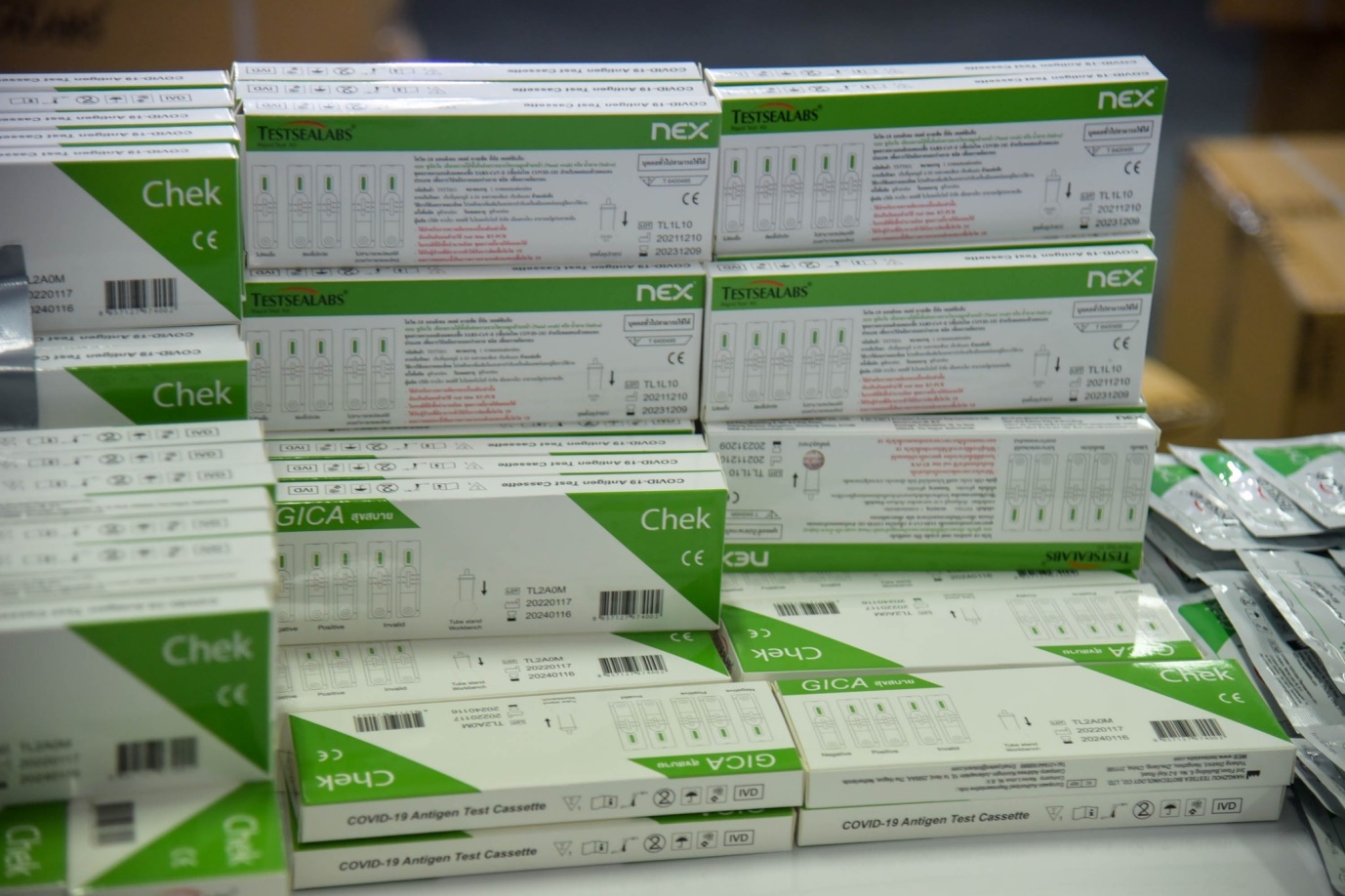 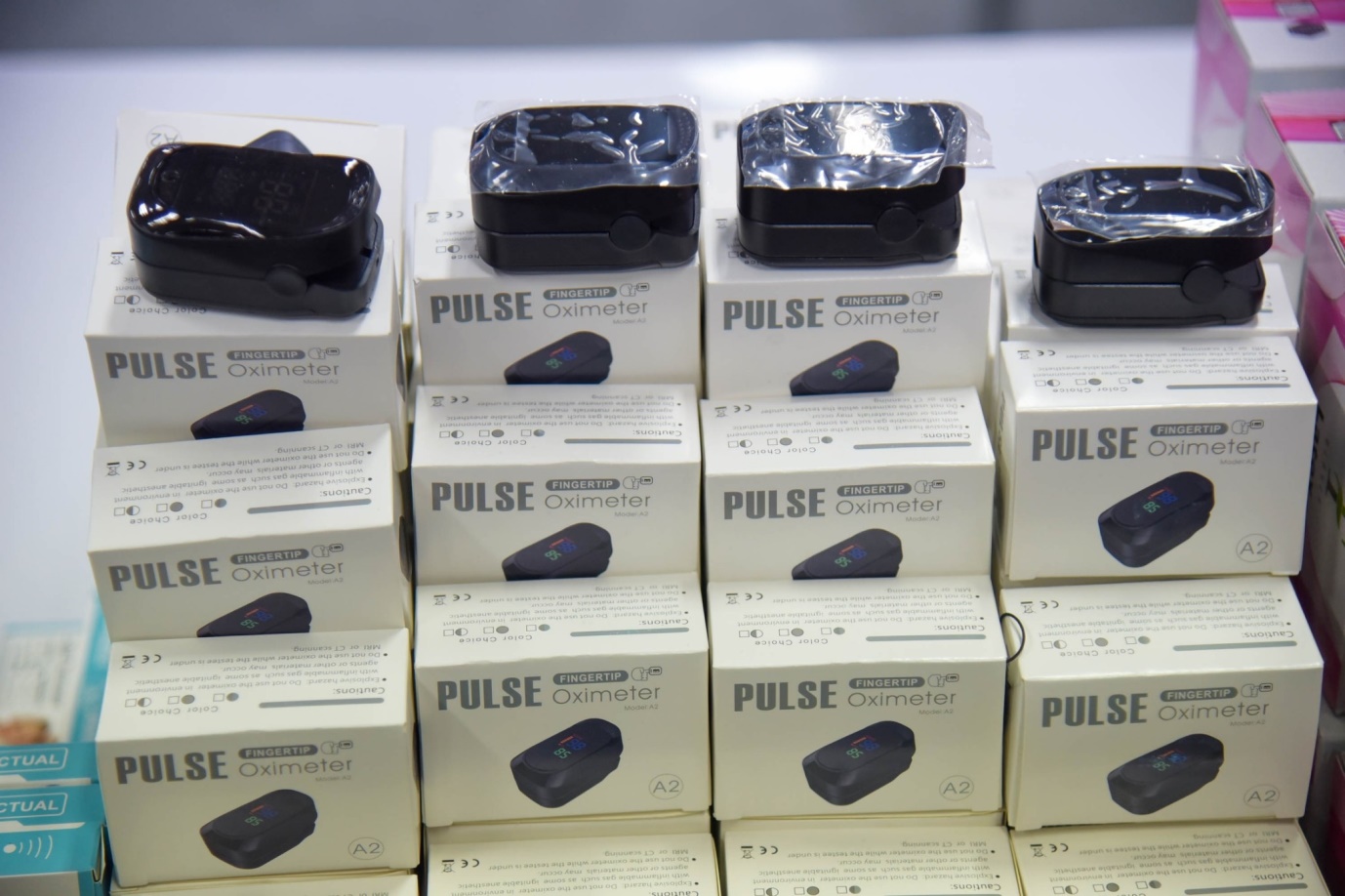 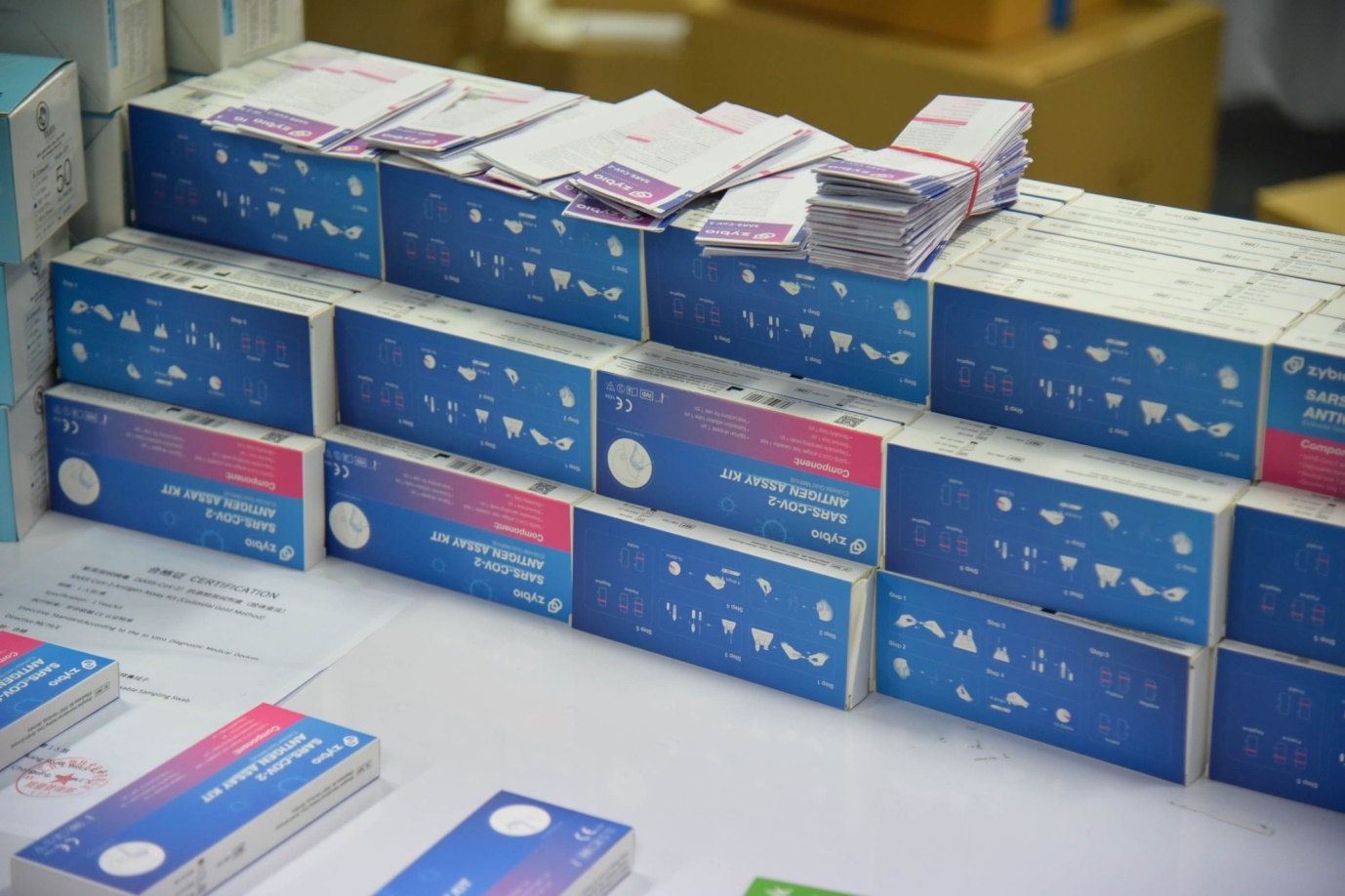 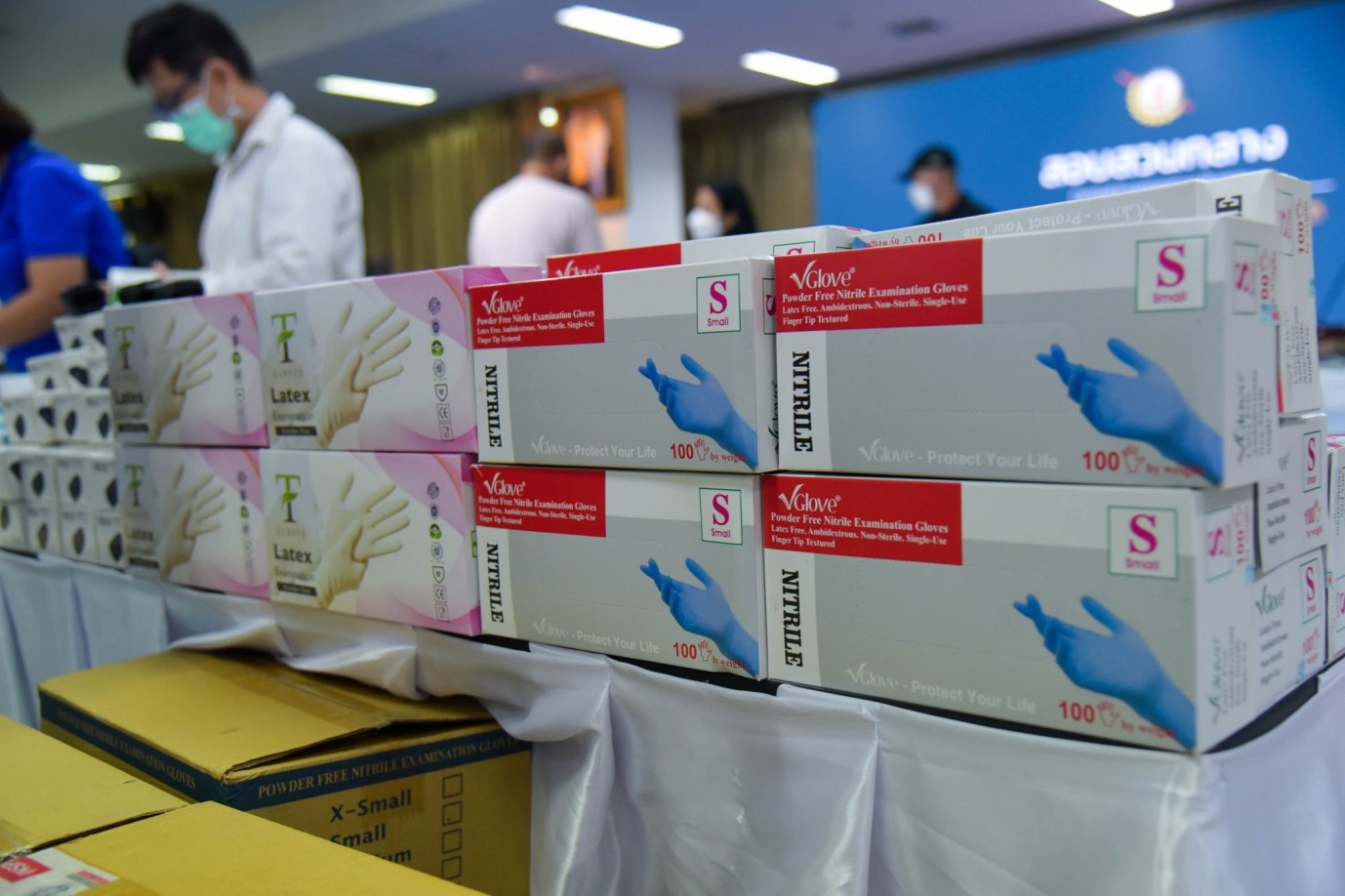 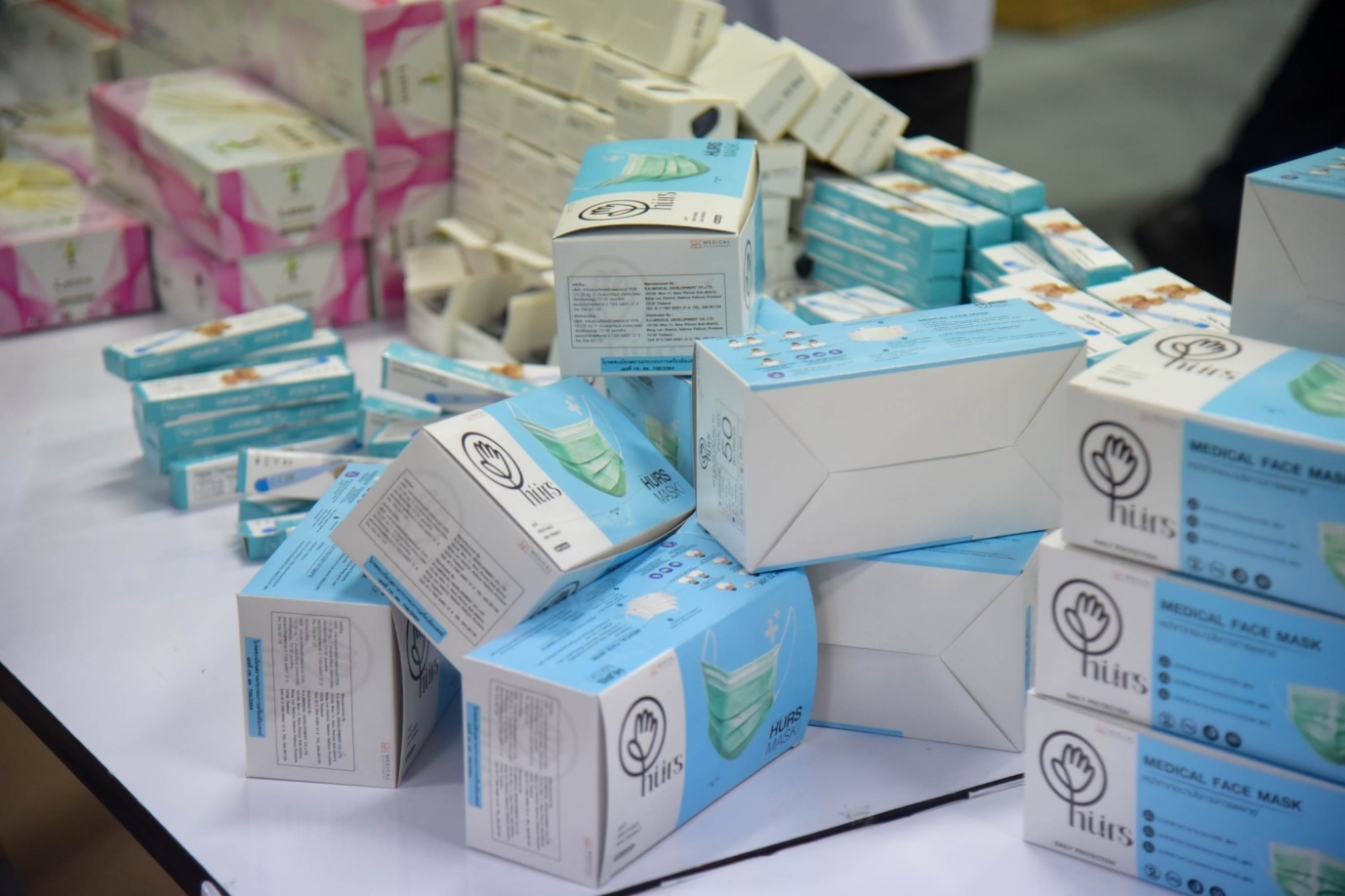 